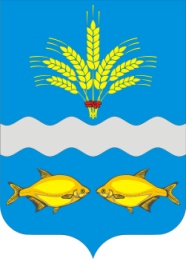 СОБРАНИЕ  ДЕПУТАТОВСИНЯВСКОГО  СЕЛЬСКОГО  ПОСЕЛЕНИЯР Е Ш Е Н И Е25.03. 2016г.                                                                                                                     №    98с.Синявское« О  внесении  изменений   в  Правилаземлепользования и застройкимуниципального образования«Синявское сельское поселение»       На основании части 4 статьи 12 Федерального закона от 
6 октября 2003 года № 131-ФЗ «Об общих принципах организации местного самоуправления в Российской Федерации», статьи 10 Областного закона 
от 28 декабря 2005 года № 436-ЗС «О местном самоуправлении в Ростовской области», Устава муниципального образования «Синявское сельское поселение», в целях исполнения  предписания  Минстроя Ростовской области № ДК-П9-2270 от 03.04.2016 г.  о разработке проекта по внесению изменений в  Генеральный  план и Правила землепользования и застройки муниципального образования «Синявское сельское поселение», разработанные Институтом Архитектуры и Искусств ФГАОУ «Южный Федеральный университет»,  утвержденные Решением собрания депутатов Синявского сельского поселения № 133 от 12.12.2011г. и № 134 от 12.12.2011г.», разработанные «РНИиПИ градостроительства», утвержденные  Решением собрания депутатов Синявского сельского поселения № 98 от 25.103.2016 г., а также с учетом заключения публичных слушаний,     Собрание депутатов Синявского сельского поселения  решило:Утвердить внесенные изменения  в  Правила землепользования и застройки муниципального образования «Синявское сельское поселение», согласно приложению . Правила землепользования и застройки муниципального образования «Синявское сельское поселение»  подлежат    размещению  в Федеральной государственной информационной системе территориального планирования, на официальном сайте  Администрации Синявского сельского поселения в сети Интернет.Настоящее  решение  вступает в силу с момента   его  опубликования  (обнародования) .Председатель Собрания депутатов Синявского сельского поселения                                                            В.В.ДюжиковПриложение к решению Собрания депутатов Синявского сельского поселения                                                                                                                                         от 25.03.2016г. №  98 1.1. Исключение из категории  земель «Земли сельскохозяйственного назначения» земельного участка,  с кадастровым номером 61:26:0600017:923      и включение в функциональную зону «Зона развития общественно-жилой застройки», категории земель «Земли населенных пунктов».  1.2. Установление в границах земельного  участка  с  кадастровым номером 61:26:0600017:923    территориальной  зоны «Ж-1»-зона развития жилой застройки. 3.  Исключение из категории  земель «Земли сельскохозяйственного назначения» земельного участка,  с кадастровым номером 61:26:0600017:807      и включение в функциональную зону «Зона развития общественно-жилой застройки», категории земель «Земли населенных пунктов».      1.3.Установление  в границах  земельного участка  с  кадастровым   номером   61:26:0060101 :7263 ,    территориальной  зоны    Ж  (жилая  зона)  вместо   зоны Р (зона парков) .1.4.Установление  в границах  земельного участка с кадастровым номером   61:26:0060101 :6630 ,    территориальной зоны    Ж  (жилая  зона)  вместо   зоны С1/10 (зона зеленых насаждений специального назначения) .1.5.Установление  в границах  земельного участка  с  кадастровым  номером   61:26:0060101 :7004,    территориальной зоны    Ж  (жилая  зона)  вместо   зоны С1/10 (зона зеленых насаждений специального назначения) .1.6.Установление  в границах  земельного участка  с  кадастровым  номером   61:26:0060101 :5872,    территориальной зоны    Ж  (жилая  зона)  вместо   зоны С1/12 (зона зеленых насаждений специального назначения) .1.7.Установление  в границах  земельного участка  с  кадастровым  номером   61:26:0060101 :6160,    территориальной зоны    Ж  (жилая  зона)  вместо   зоны С1/12 (зона зеленых насаждений специального назначения) .1.8.Установление  в границах  земельного участка  с  кадастровым  номером   61:26:0060101 :6435,    территориальной зоны    Ж  (жилая  зона)  вместо   зоны С1/12 (зона зеленых насаждений специального назначения) .1.9.Установление  в границах  земельного участка с кадастровым  номером   61:26:0060101 :2512,    территориальной зоны    Ж  (жилая  зона)  вместо   зоны С1/12 (зона зеленых насаждений специального назначения) .1.10.Установление  в границах  земельного участка с  кадастровым  номером  61:26:0060101 :2447,    территориальной зоны    Ж  (жилая  зона)  вместо   зоны С1/12 (зона зеленых насаждений специального назначения) .1.11.Установление  в границах  земельного участка  с  кадастровым  номером   61:26:0060101 :2030,    территориальной зоны    Ж  (жилая  зона)  вместо   зоны Р 1/1 (зона парков) .1.12.Установление  в границах  земельного участка с  кадастровым номером   61:26:0060101 :2029,    территориальной зоны    Ж  (жилая  зона)  вместо   зоны Р 1/1 (зона парков) .1.13.Установление  в границах  земельного участка  с  кадастровым  номером   61:26:0060101 :2027,    территориальной зоны    Ж  (жилая  зона)  вместо   зоны Р 1/1 (зона парков) .1.14.Установление  в границах  земельного участка с  кадастровым номером   61:26:0060101 :2409,    территориальной зоны    Ж  (жилая  зона)  вместо   зоны Р 1/1 (зона парков) . 1.15.Установление  в границах  земельного участка с  кадастровым  номером   61:26:0060101 :6296,    территориальной зоны    Ж  (жилая  зона)  вместо   зоны Р 1/1 (зона парков) .1.16. Ввести территориальную зону ОЖ (зона многофункциональной застройки) вместо ОД (общественно-деловая зона).1.17.Установление  в границах  земельного участка с кадастровым  номером   61:26:0060101 :7011,    территориальной зоны    ОЖ  (зона многофункциональной  застройки)  вместо   зоны   ИТ/10  (зона  инженерной и транспортной инфраструктуры). 18. Территориальную зону  Р 1/2 вместо ОД/4.19. Территориальную зону  ОЖ вместо ОС/2.20. Территориальную зону  ОЖ вместо  ОД/321. Территориальную зону ОЖ вместо ОД/6.22. Территориальную зону ОЖ вместо  С-1/1323. Территориальную зону ОЖ вместо  С-1/424. Дать предложение по корректировке границ полосы отвода железной дороги (территориальная зона «Т») с целью исключения из ее границ участков жилой застройки.25. Земельные участки с кадастровыми номерами 61626:0600017:820, 61:26:0600017:818, 61:26:0600017:806, 61:26:0600017:819 в ПЗЗ ошибочно отнесенные к двум территориальным зонам «СХ-1» и «С-1» разместить в территориальной зоне «ОЖ» в соответствии  с  видом разрешенного  использования.26. Внести  изменения  в  части установления минимальных отступов от границ земельных участков в целях определения мест допустимого размещения зданий, строений, сооружений.2. Внести  изменения  в  Градостроительные  регламенты  территориальных зон.2.1.  В пределах зоны Ж  не устанавливать подзоны.  2.2. Установить следующие размеры земельных участков и предельные параметры разрешённого строительства, реконструкции объектов капитального строительства: максимальный размер земельного участка 1500 кв.м. (для земельных участков, предназначенных для размещения домов индивидуальной жилой застройки); минимальный размер земельного участка 300 кв.м. (для земельных участков, предназначенных для размещения домов индивидуальной жилой застройки, ЛПХ); максимальное количество этажей: 3; максимальная высота здания: 14 метров; максимальная высота ограждения между земельными участками, а также между земельными участками и территориями общего пользования: 1,8 метров; максимальный процент застройки: 50 процентов. 